Rotary Club of Castro ValleyMeeting Highlights - January 22, 2019Susan McCue and Kristin Perrault - Alameda County Economic and Civic Development Department After an introduction by January Speaker Chair Brian Morrison, the Club welcomed back Susan McCue, Economic Development Manager, and Kristin Perrault, Economic Development Specialist, from the Alameda County Economic and Civic Development Department for an update on Alameda County activities, especially those activities that impact Castro Valley.  The role of the Economic and Civic Development Department is to promote economic development and public/private investment in the unincorporated communities of Alameda County, including the Eden Area communities of Ashland, Castro Valley, Cherryland, Fairview, and San Lorenzo. The Economic and Civic Development Department works to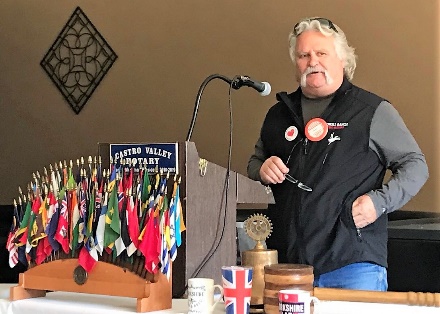 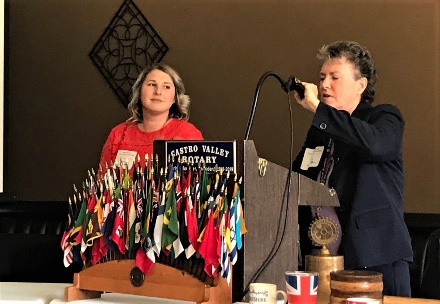 Attract new businesses;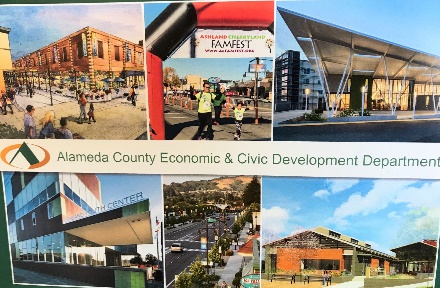 Help businesses expand;Offer small business workshops;Offer the award-winning Food Training Academy;Provide technical assistance;Offer one-on-one business counseling;Attract new investment;Find the perfect location for businesses;Provide marketing opportunities at signature events; and,Be a liaison for property owners and real estate development projectSusan and Kristin described some the Castro Valley projects in which the Economic and Civic Development Department have been involved.  These projects include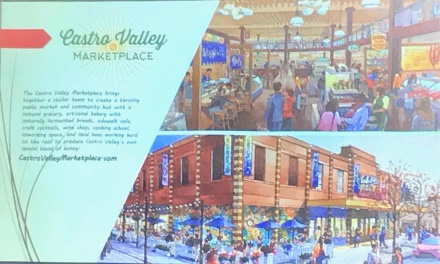 Castro Valley Library;Castro Valley Streetscape;Castro Valley shared parking; and,Castro Valley Marketplace. Other information that they provided included 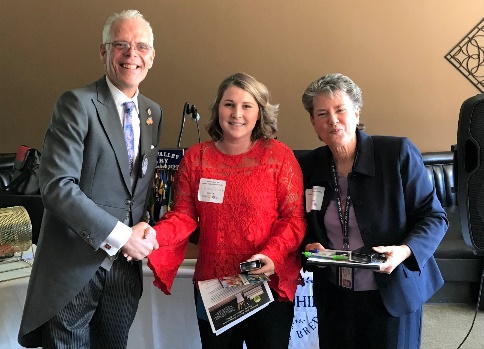 A new food department store is expected to open by this summer;A new façade is planned for the Castro Valley Marketplace this year at a cost of $200,000;A Food Business Training Workshop in 2019 that will consist of seven, two-hour sessions; Economic Development Forum Seminars in 2019; and,Signature community events including a 5K Run and store-front Holiday Decoration Contest.Upcoming Events – Mark Your Calendar (Check ClubRunner for details)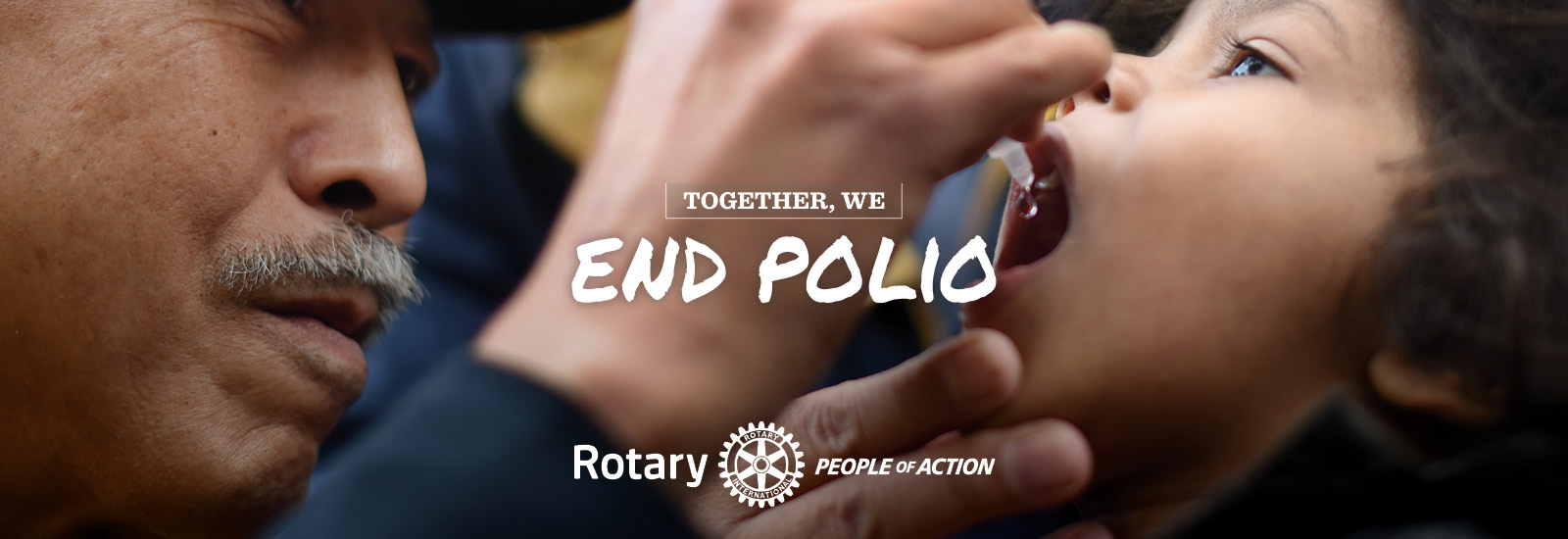 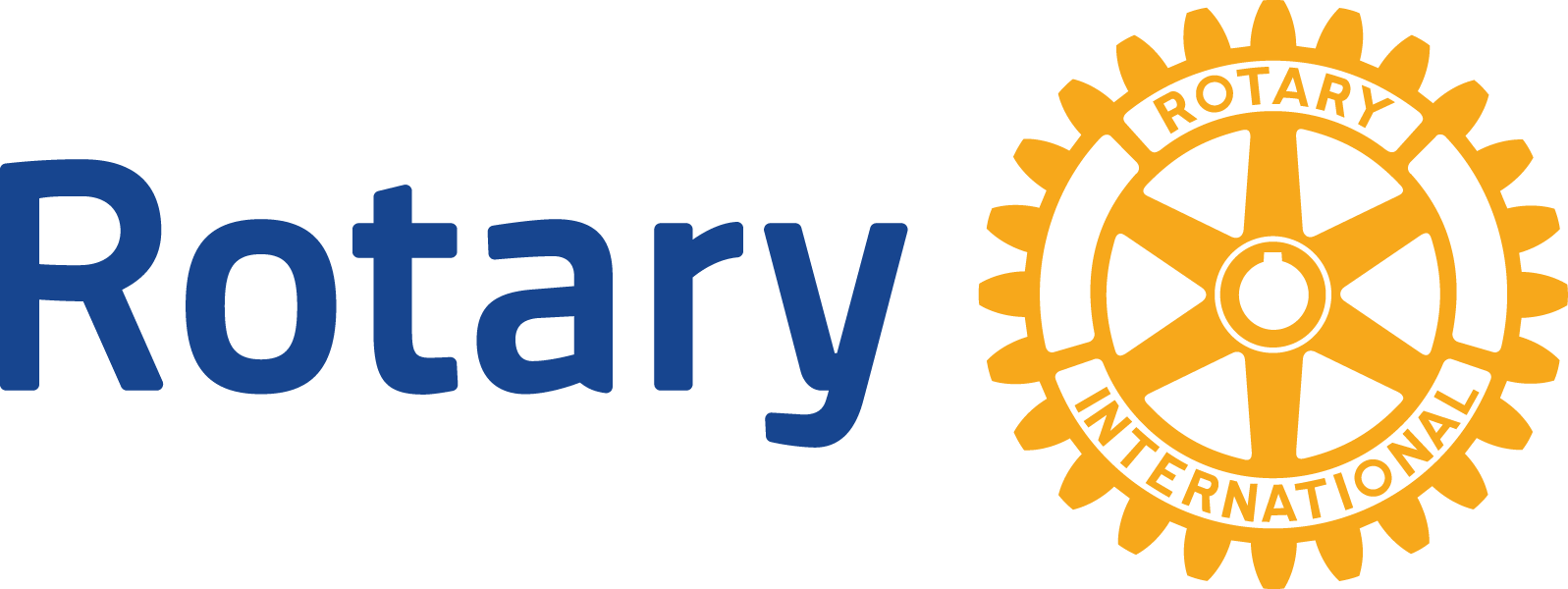 Meeting Notes – Ajay AhluwaliaPhotos – Bruce JohnsonEditor – Jim NegriJanuary 29Lunch Meeting with Ashley Strasburg, Executive Director, Castro Valley/Eden Area Chamber of CommerceJanuary 31Chili Cook-off & Rodeo Parade Planning Meeting @ 5:30 pm at Direct Sales FloorsFebruary 5Lunch meeting with Marian MeadowsFebruary 6Texas Hold’em Planning Meeting @ 5:30 pm at Law Offices of Mark PoniatowskiFebruary 12Annual Richard D. King Student Speech Contest at the Lunch MeetingFebruary 19Lunch Meeting with Castro Valley & Redwood Christian High School students who attended Camp RYLAFebruary 20Chili Cook-off & Rodeo Parade Planning Meeting @ 5:30 pm at Direct Sales FloorsFebruary 26Lunch Meeting with Denyse McCowan, Program Director - Alameda County Ombudsman March 9TEXAS HOLD’EM FUNDRAISER @ 5:00 p.m. at Our Lady of Grace Church – Stack Center